WELCOME ALL!         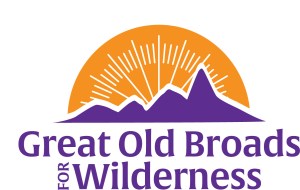  ADVOCACYProtections for Eastern Oregon/SE Washington 21-inch rule reinstated  LaurieField Checking April 22 11:00am			LauriePalouse Healing Canoe Journey (5/6) and Camp Event /Khomstonik/Giving Voice (4/19)							BarbAdvocacy training with Mountaineers			CarolynGrizzly Bear Release into North Cascades decision in April  LaurieSTEWARDSHIPSolitude Monitoring June – September 2024                      LaurieSteigerwald mulching event April 20 9am – 12pm         LaurieEDUCATION Book Group:  “Killers of the Flower Moon”			LaurieWashington State Trails Conference October 3 – 5, Wenatchee  CarolynSalmon Super Highway Science Pub, April 22 7pm   Hillsboro Downtown Station  BarbMembership Updates						LindaFUNRegional BW—Mount St Helens			CarolynWilderness and Beyond Conference Oct 14-17, Estes Park, Co	LaurieCampout Updates July 18-21, Camp Wilkerson, Or		Lorena  Joint Hikes with Willamette Broads April 24—Silver Falls State Park LaurieOther hikes						Barb